Publicado en Madrid el 04/07/2018 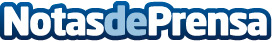 AirHelp informa a los clientes de Ryanair de sus derechos por cancelación de vuelosLos pasajeros afectados tienen derecho a una indemnización de hasta 600 euros por persona y trayectoDatos de contacto:Mirella PalafoxNota de prensa publicada en: https://www.notasdeprensa.es/airhelp-informa-a-los-clientes-de-ryanair-de Categorias: Nacional Derecho Viaje Turismo E-Commerce Consumo Dispositivos móviles http://www.notasdeprensa.es